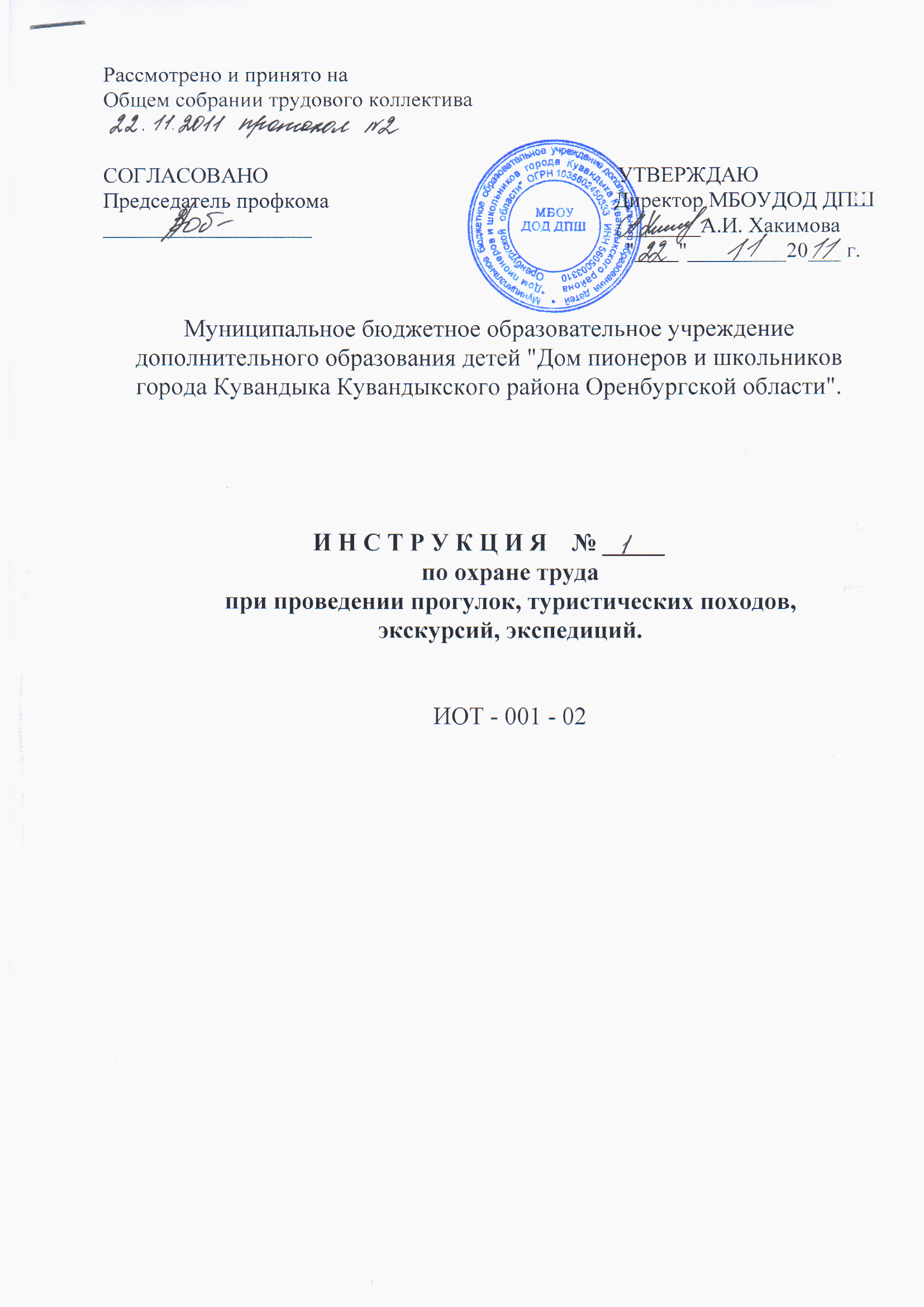  Общие требования безопасности           . К прогулкам, туристским походам, экскурсиям и экспедициям допускаются дети дошкольного возраста и учащиеся с 1 - го класса, прошедшие инструктаж по охране труда, медицинский осмотр и не имеющие противопоказаний по состоянию здоровья.     1.2. При проведении прогулок, туристических походов, экскурсий и экспедиций соблюдать правила поведения, установленные режимы  передвижения и отдыха.     1.3.При проведении прогулок, туристических походов, экскурсий возможно воздействие на их участников следующих опасных факторов:изменение установленного маршрута движения, самовольное оставление места расположения группы;травмирование ног при передвижении без обуви, а также без брюк или чулок;потертости ног при неправильном подборе обуви;укусы ядовитыми животными, пресмыкающимися и насекомыми;отравления ядовитыми растениями, плодами и грибами;заражение желудочно - кишечными болезнями при употреблении воды из непроверенных открытых водоемов.       1.4. При проведении прогулки, туристского похода, экскурсии, экспедиции группу учащихся, воспитанников должны сопровождать двое взрослых.       1.5. Для оказания первой медицинской помощи при травмах обязательно иметь аптечку с набором необходимых медикаментов и перевязочных средств.       1.6. При несчастном случае пострадавший или очевидиц обязан сообщить об этом руководителю прогулки, туристического похода, экскурсии или экспедиции.       1.7. Обучающиеся должны соблюдать установленный порядок проведения прогулки, туристического похода, экскурсии или экспедиции и правила личной гигиены.       1.8. Обучающиеся, допустившие невыполнение или нарушение инструкций по охране труда, привлекаются к ответственности, и со всеми учащимися проводится внеплановый инструктаж по охране труда.              II Требования безопасности перед проведением прогулки, туристского похода, экскурсии, экспедиции        2.1.Пройти соответствующую подготовку, инструктаж, медицинский осмотр и представить справку о состоянии здоровья.       2.2. Надеть удобную одежду и обувь, не стесняющую движений и соответствующую сезону и погоде. Для предотвращения травм и укусов ног надеть брюки или чулки.       2.3. Убедиться в наличии аптечки и ее укомплектованности необходимыми медикаментами и перевязочными средствами. Требования безопасности во время прогулки, туристского похода, экскурсии, экспедиции.        3.1.Соблюдать дисциплину, выполнять все указания руководителя и его заместителя, самовольно не изменять маршрут движения и место расположения группы.       3.2. Общая продолжительность прогулки составляет 1 - 4 часа, а туристского похода, экскурсии не должна превышать: для учащихся 1 - 2 классов - 1 дня, 3 - 4 классов - 3 дня, 5 - 6 классов - 18 дней, 7 - 9 классов - 24 дней, 10 - 11 классов - 30 дней.      3.3. Во время привалов во избежание ожогов и лесных пожаров не разводить костры.      3.4. Не пробовать на вкус какие - либо растения, плоды и грибы.      3.5. Не трогать  руками ядовитых и опасных животных, пресмыкающихся, насекомых, растений и грибов, а также колючих растений и кустарников.      3.6. При передвижении не снимать обувь и не ходить босиком.      3.7. Во избежание заражения желудочно - кишечными болезнями не пить воду из открытых непроверенных водоемов, использовать для этого питьевую воду из фляжки, которую необходимо брать с собой или кипяченую воду.      3.8. Соблюдать правила личной гигиены, своевременно информировать руководителя группы или его заместителя об ухудшении состояния здоровья или травмах.      3.9. Уважать местные традиции и обычаи, бережно относиться к природе, памятникам истории и культуры, к личному и групповому имуществу.Требования безопасности в аварийных ситуациях.        4.1.При укусе ядовитыми животными, пресмыкающимися немедленно оказать первую медицинскую помощь, отправить пострадавшего в ближайшее лечебное учреждение и сообщить об этом администрацию учреждения.4.2. При получении травмы оказать помощь пострадавшему, сообщить об этом администрации учреждения, при необходимости отправить его в лечебное учреждение.Требования безопасности по окончании прогулки, туристского похода, экскурсии, экспедиции. Проверить по списку наличие обучающихся в группе.  Проверить наличие и сдать на хранение туристское снаряжение. Принять душ или вымыть лицо и руки с мылом.          С инструкцией ознакомлен: